Անվտանգ երթևեկության կանոններ24.12.2020թ.Դասի ընթացքըՆերածական մասԴասի ընթացքում երեխաները ծանոթացան անվտանգ երթևեկելու կանոններին:1-ին հատվածում երեխաները ծանոթացան փողոցում երթևեկելու կանոններին, լուսացույցին, փողոցն անցնելու վերգետնյա, ստորգետնյա անցումներին…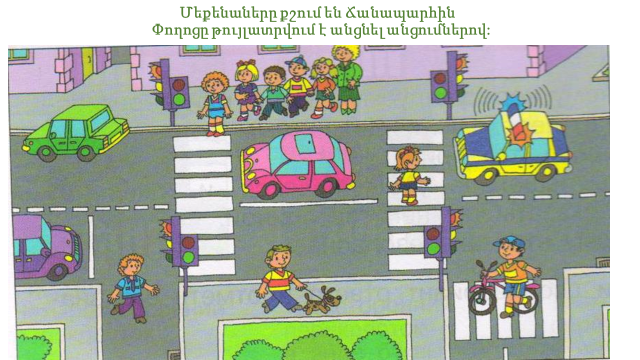 Դասարանը բաժանվեց երկու խմբի՝ հետիոտների և վարորդների խումբ: Խմբերին տրվեցին հանձնարարություններ…Հանձնարարություն.Տեղադրել լուսացույցի գույները ճիշտ հերթականությամբ:Առաջադրանքը ճիշտ կատարեց վարորդների խմբի ներկայացուցիչը: 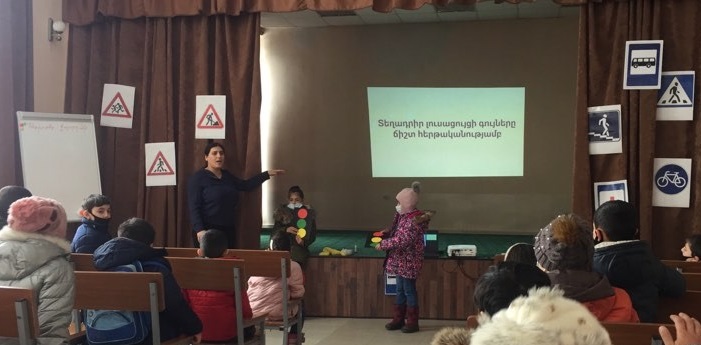 Ծանոթացան տրանսպորտում վարքագծի կանոններին, ներկայացվեցին իրավիճակներ, որտեղ երեխաները ընտրեցին ճիշտ տարբերակները: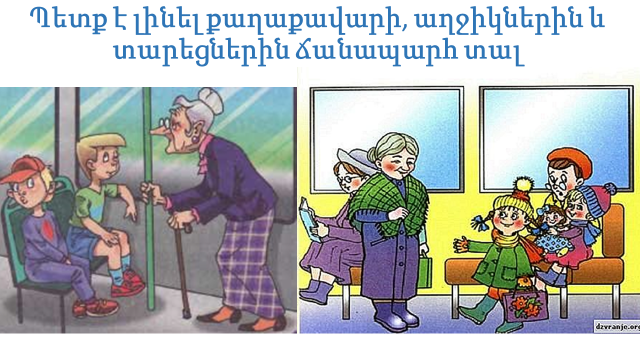 Ներկայացվեց հետիոտների և վարորդների համար ճանապարհային նշանները: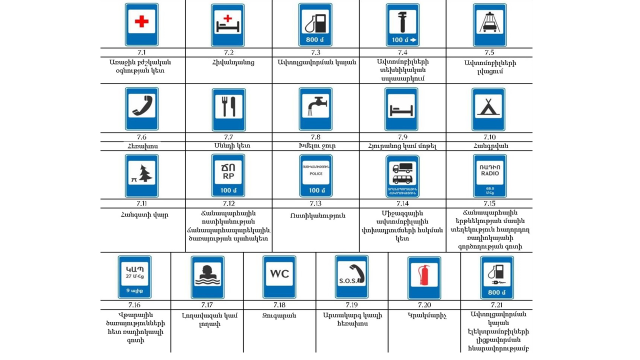 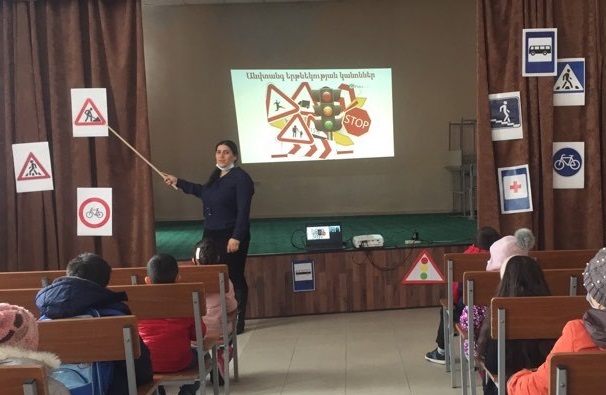 Դասին ավարտին երեխաները ստացան կարգապահ հետիոտնի վկայական: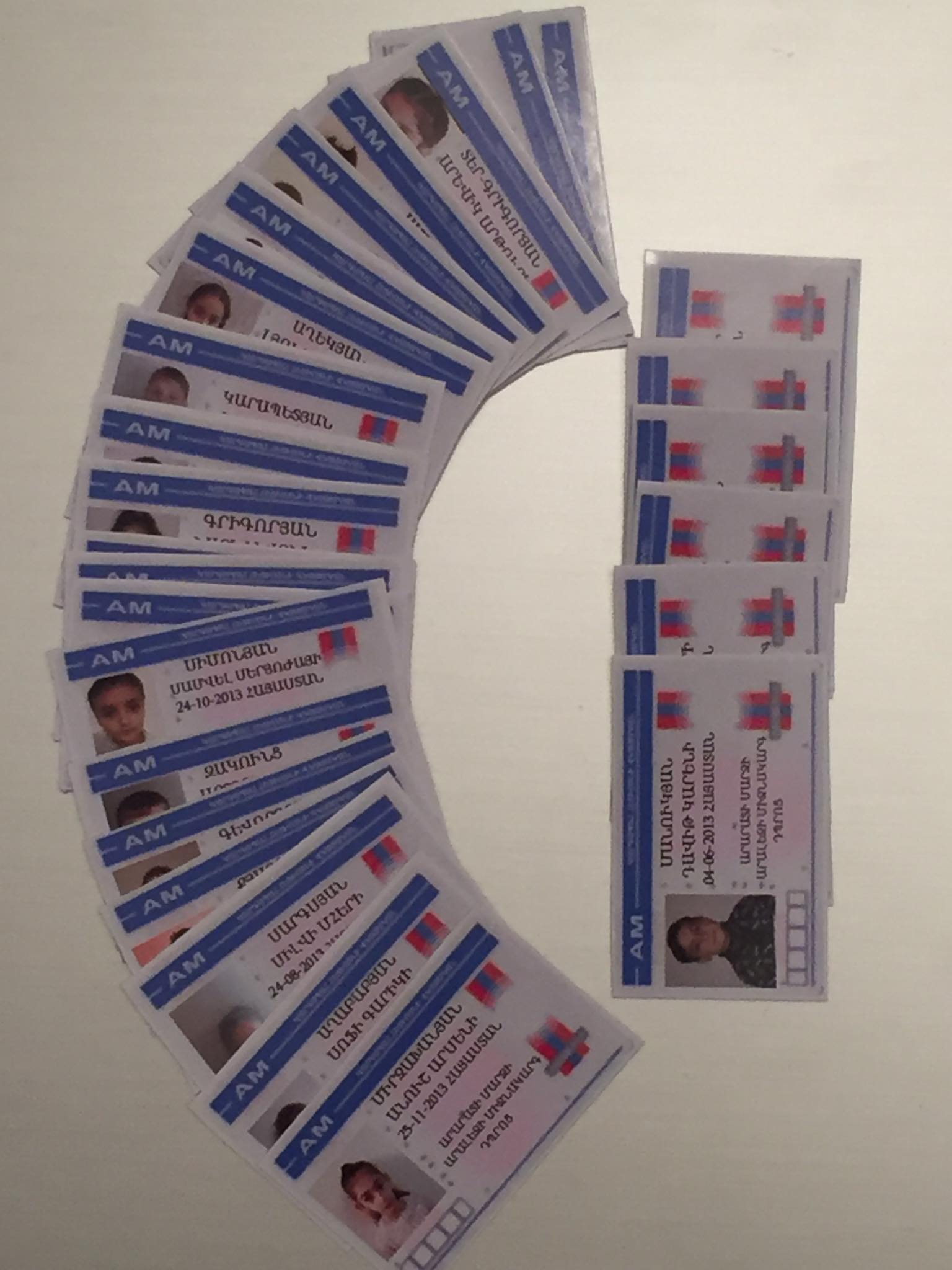 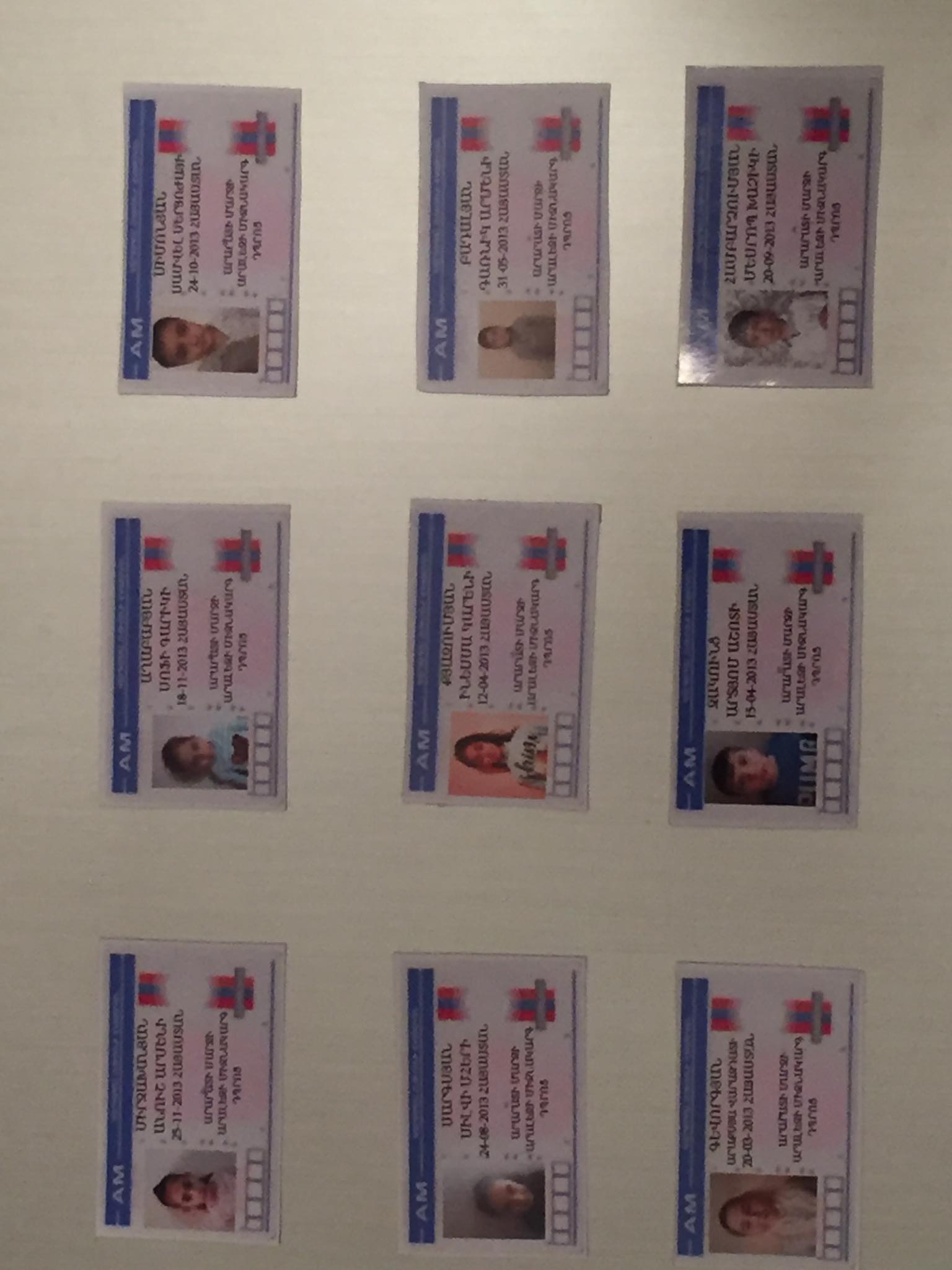 Դասի ավարտին երեխաները գուշակեցին հանելուկները և նրանց հյուր եկան Ձմեռ պապն ու Ձյունանուշը: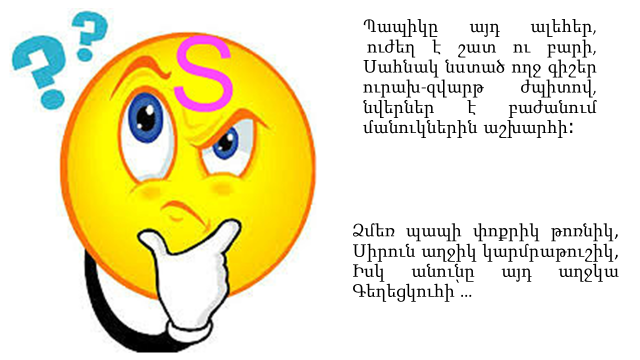 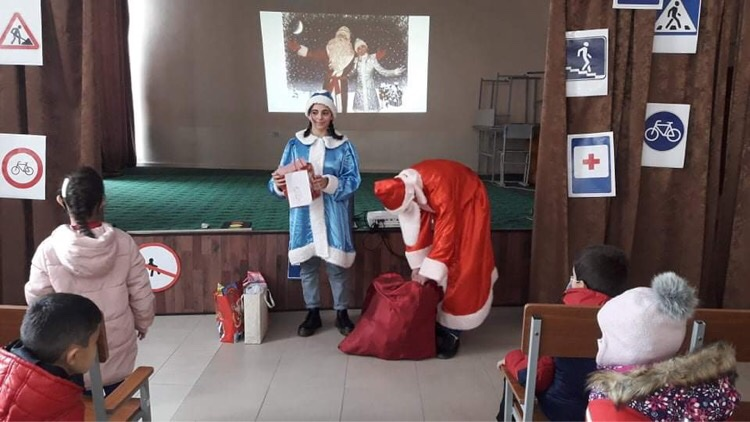 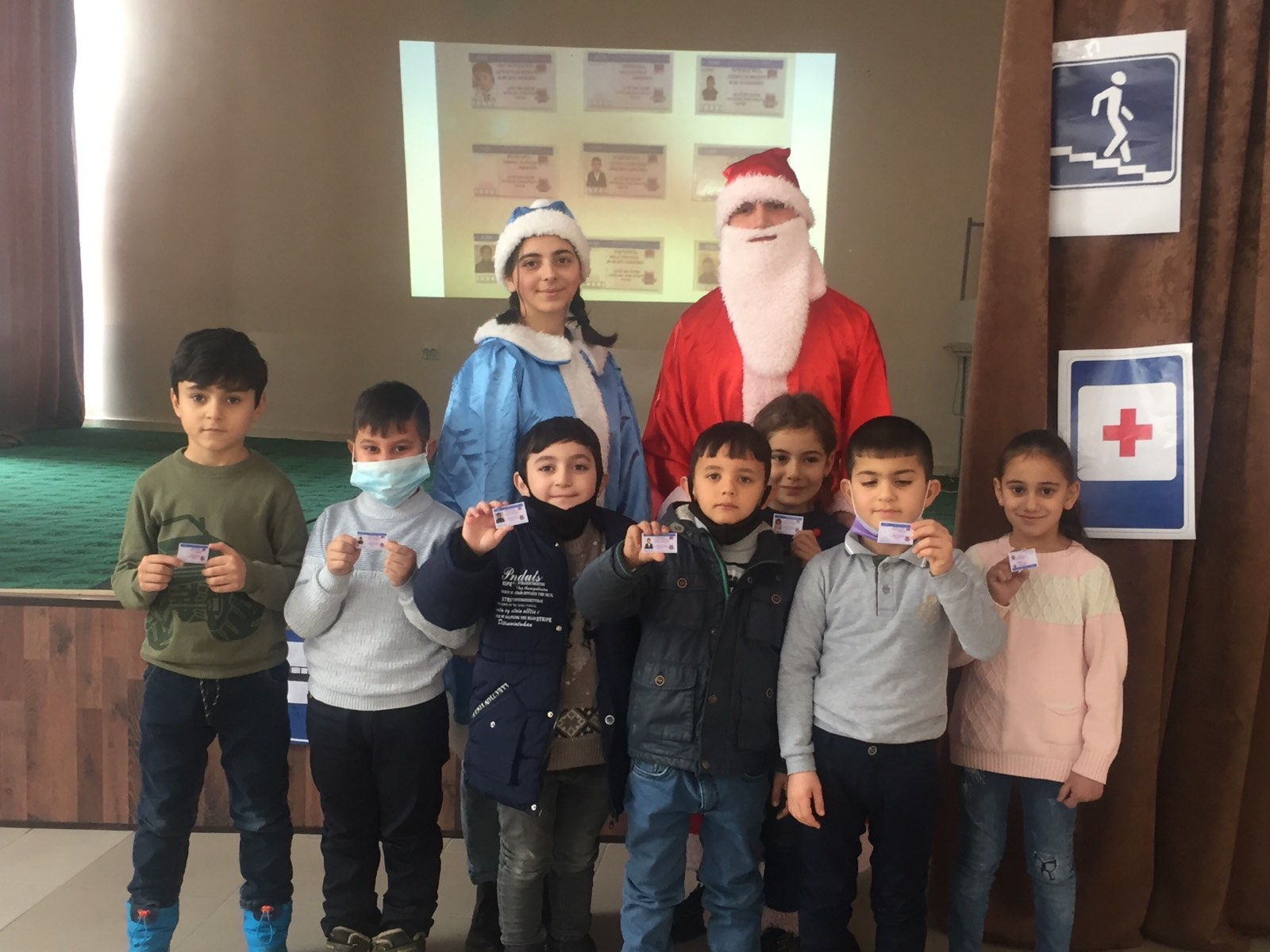 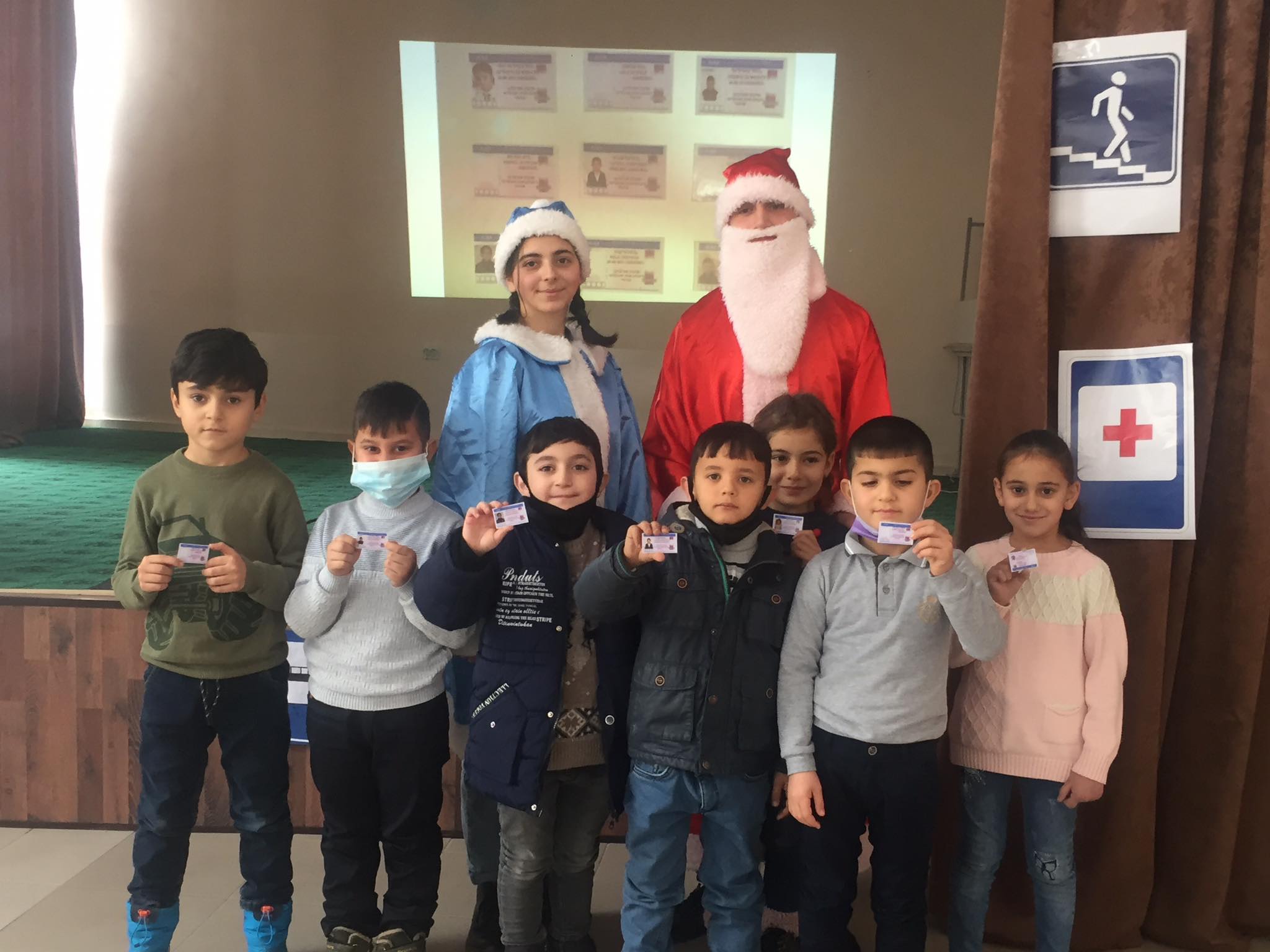 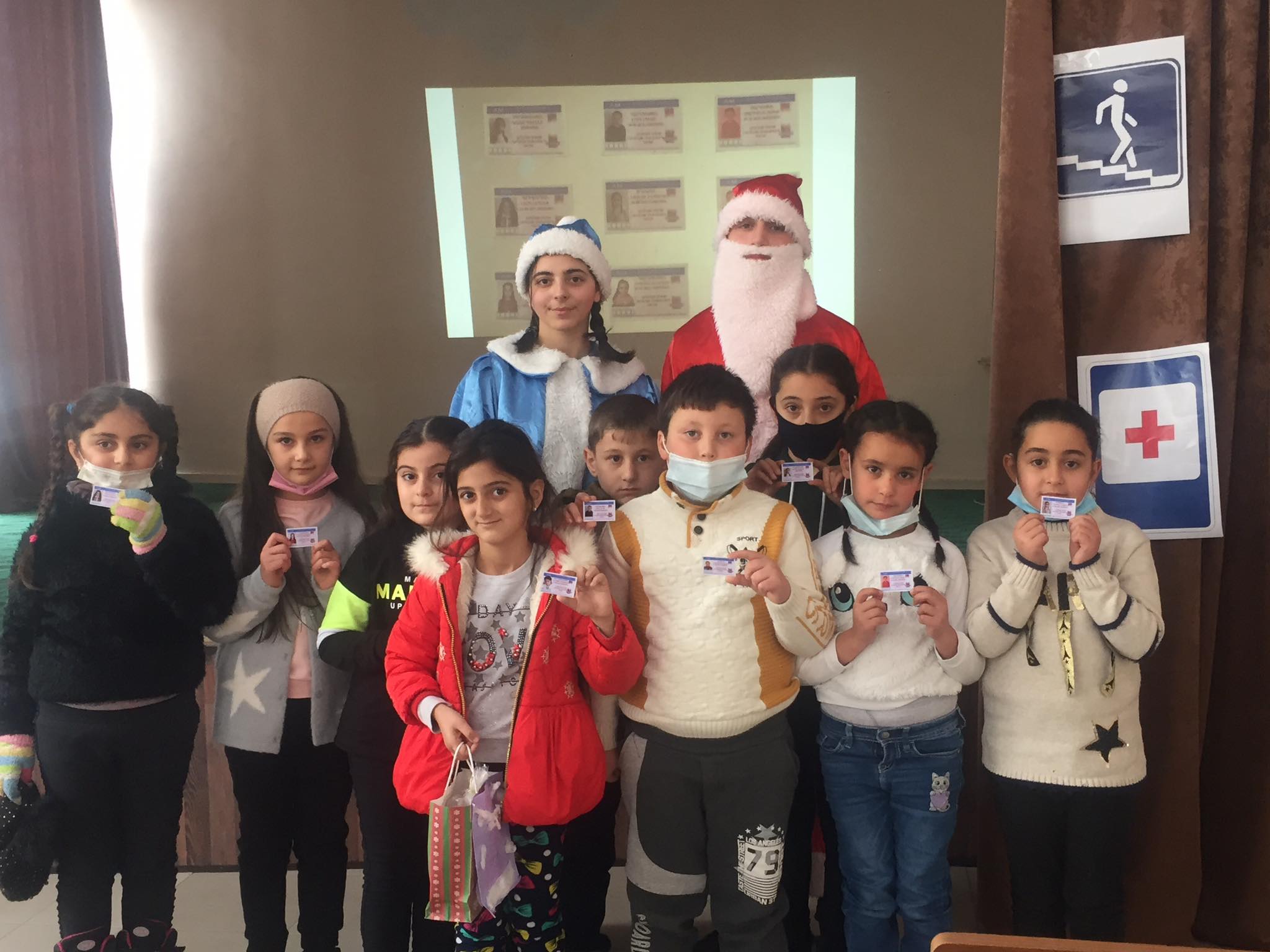 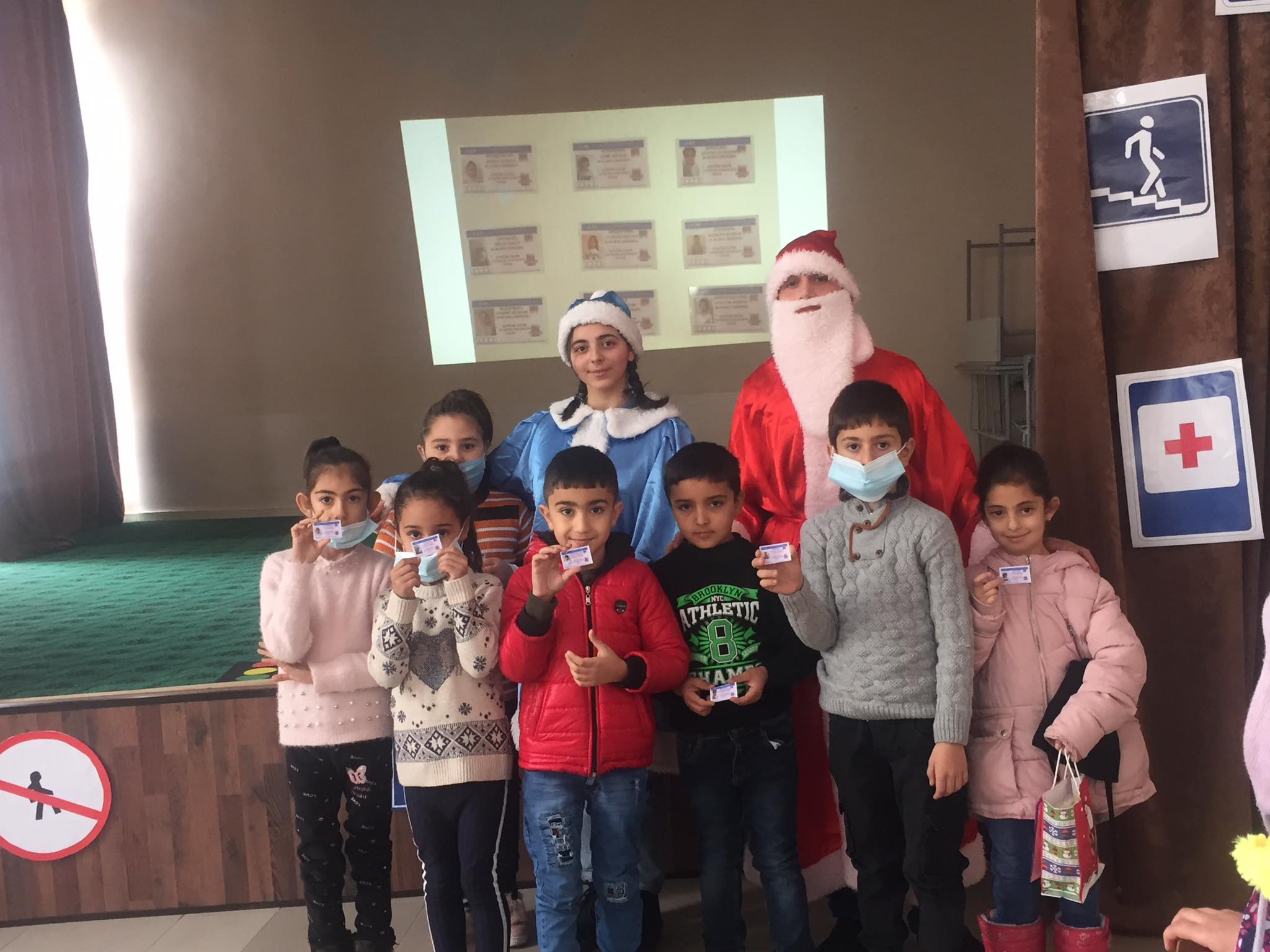 